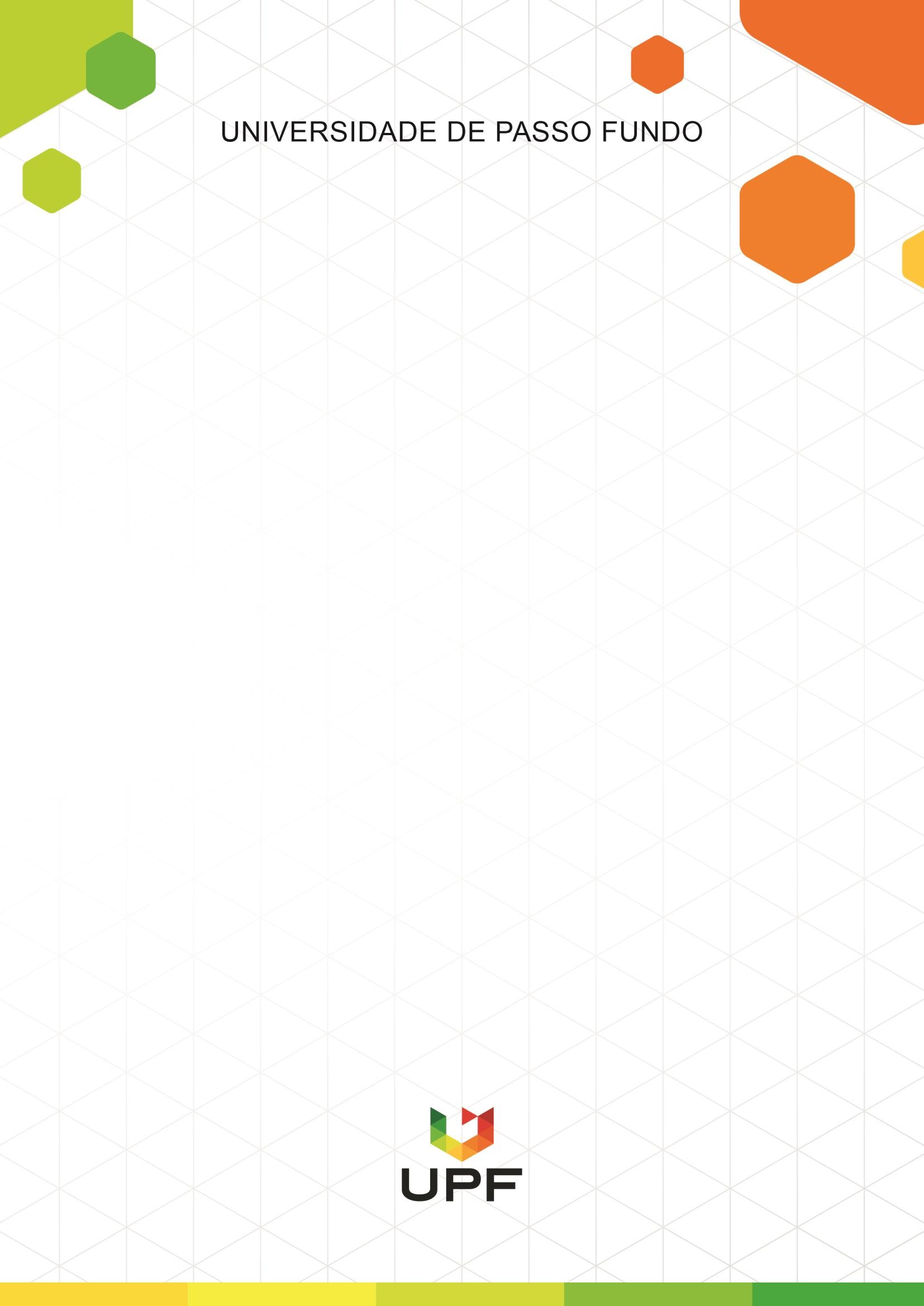 PROGRAMA DE PÓS-GRADUAÇÃO EM ENGENHARIA CIVIL E AMBIENTALÁrea de concentração: Infraestrutura e Meio AmbienteTese de doutorado / Dissertação de mestradoTÍTULO DO TRABALHOFulano de TalPasso Fundo 2024Título do trabalhoAutorDissertação ou Tese de Doutorado apresentada ao Programa de Pós-Graduação em Engenharia Civil e Ambiental da Universidade de Passo Fundo, como parte dos requisitos para obtenção do título de Mestre em Engenharia ou Doutor em Engenharia. Orientador: Prof. Dr. ...Comissão examinadora:Prof. Dr. ...Prof. Dr. ...Prof. Dr. ...Passo Fundo 2024DEDICATÓRIAAGRADECIMENTOSRESUMOTexto, texto, texto, texto, texto, texto, texto, texto, texto, texto, texto, texto, texto, texto, texto, texto, texto, texto, texto, texto, texto, texto, texto, texto, texto, texto, texto, texto, texto, texto, texto, texto, texto, texto, texto, texto, texto, texto, texto, texto, texto, texto, texto, texto, texto, texto, texto, texto, texto, texto, texto, texto, texto, texto, texto, texto, texto, texto, texto, texto, texto, texto, texto, texto.Palavras-chaves: aaaa; bbbb; cccc.ABSTRACTKeywords: aaaa; bbbb; cccc.SUMÁRIOLISTA DE FIGURAS Figura 1 - Modelo de apresentação de figura	14LISTA DE TABELASTabela 1 - Modelo de apresentação de tabela	13LISTA DE QUADROSQuadro 1 - Modelo de formatação de quadro	14INTRODUÇÃO GERALCom relação a formatação: Todo o texto da dissertação ou tese deve ser escrito com espaçamento 1,5, exceto a folha de rosto; o resumo, o abstract e as referências bibliográficas. Margens para todo o documento: superior 3 cm; esquerda 3 cm; direita 2 cm e inferior 2 cm. Estilos de letras recomendados: Times New Roman, Arial ou Calibri tamanho 12. Títulos, subtítulos e outros detalhes (tais como citações diretas) podem ter tamanho de letra diferenciado, desde que padronizado.Texto, texto, texto, texto, texto, texto, texto, texto, texto, texto, texto, texto, texto, texto, texto, texto, texto, texto (Fulano; Beltrano, 2010). Texto, texto, texto, texto, texto, texto, texto, texto, texto, texto, texto, texto, texto, texto, texto, texto, texto, texto  (Fulano, 2009).Texto, texto, texto, texto, texto, texto, texto, texto, texto, texto, texto, texto, texto, texto, texto, texto, texto, texto (Beltrano et al., 2011). Segundo Souza et al. (1999), texto, texto, texto, texto, texto, texto, texto, texto, texto, texto, texto, texto, texto, texto, texto, texto, texto, texto. Segundo Costa e Silva (1999), texto, texto, texto, texto, texto, texto, texto, texto, texto, texto, texto, texto, texto, texto, texto, texto, texto, texto.CAPÍTULO  I1. Introdução2. Material e Métodos2.1 Formatação de tabelas A NBR 15287/2011 preconiza que as tabelas devem ser citadas no texto, inseridas o mais próximo possível do trecho a que se referem. A Tabela 1 mostra um modelo de apresentação. Tabelas são usadas preferencialmente para a apresentação de dados numéricos ou estatísticos. Quanto ao tamanho de letra usado na confecção das tabelas, a norma sugere fonte tamanho 12 para todo o trabalho, excetuando-se as citações de mais de três linhas, notas de rodapé, paginação, legendas e fontes das ilustrações e das tabelas, que devem ser em tamanho menor e uniforme.Tabela 1 - Modelo de apresentação de tabelaAs legendas das ilustrações devem ser digitadas em letras menores e uniformes e o espaçamento é simples entre linhas.Fonte: Fulano et al. (2009).Formatação de quadrosInformações textuais devem ser apresentadas na forma de quadros, conforme o exemplo do Quadro 1.Quadro 1 - Modelo de formatação de quadroFonte: Fulano et al. (2012).Formatação de ilustraçõesSegundo a NBR 15287/2011, qualquer que seja o tipo de ilustração, sua identiﬁcação aparece na parte superior precedida da palavra designativa (desenho, esquema, ﬂuxograma, fotograﬁa, gráﬁco, mapa, organograma, planta, quadro, retrato, ﬁgura, imagem e outros), seguida de seu número de ordem de ocorrência no texto, em algarismos arábicos, travessão e do respectivo título. Após a ilustração, na parte inferior, indicar a fonte consultada, legenda, notas e outras informações necessárias à sua compreensão (se houver). A ilustração deve ser citada no texto e inserida o mais próximo possível do trecho a que se refere.Figura 1 - Modelo de apresentação de figuraFIGURAFIGURAFIGURAFIGURAFonte: Fulano (ano).3. Resultados e discussãoReferências Bibliográficas As referências devem ser digitadas no mesmo tamanho de letra do restante do texto, entretanto com espaçamento simples entre linhas.Monografia no todo: PIZUTTI, J. Pós-tratamento de efluente de reator UASB por eletrocoagulação e adsorção para reuso. 2018. Dissertação (Mestrado em Engnharia Civil e Ambiental) – Faculdade de Engenharia e Arquitetura, Universidade de Passo Fundo, Passo Fundo, 2018.OuPIZUTTI, J. Pós-tratamento de efluente de reator UASB por eletrocoagulação e adsorção para reuso. Orientador: Jeferson Steffanello Piccin. 2018. 91f. Dissertação (Mestrado em Engnharia Civil e Ambiental) – Faculdade de Engenharia e Arquitetura, Universidade de Passo Fundo, Passo Fundo, 2018.Referência de artigos em periódicosANEJA, R. K.; CHAUDHARY, G.; AHLUWALIA, S. S.; GOYAL, D. Biosorption of Pb2+and Zn2+ by non-living biomass of Spirulina sp. Indian Journal Microbiology, v. 50, n. 4, p. 438-442, 2010.ANUSHREE, M. Metal bioremediation through growing cells. Environment International, v. 3, p. 261-278, 2004.Referências de livro:APHA - AMERICAN PUBLIC HEALTH ASSOCIATION. Standard methods for the examination of water and wastewater. 20 ed. Washington, DC, 2000.BAIRD, C. Química Ambiental. Trad. de M. A. L. Recio, L. C. M. Carrera. 2ª Ed. Porto  Alegre – RS: Bookman, 2002.CONSIDERAÇÕES FINAIS (OU CONCLUSÕES)ANEXO AAPÊNDICE A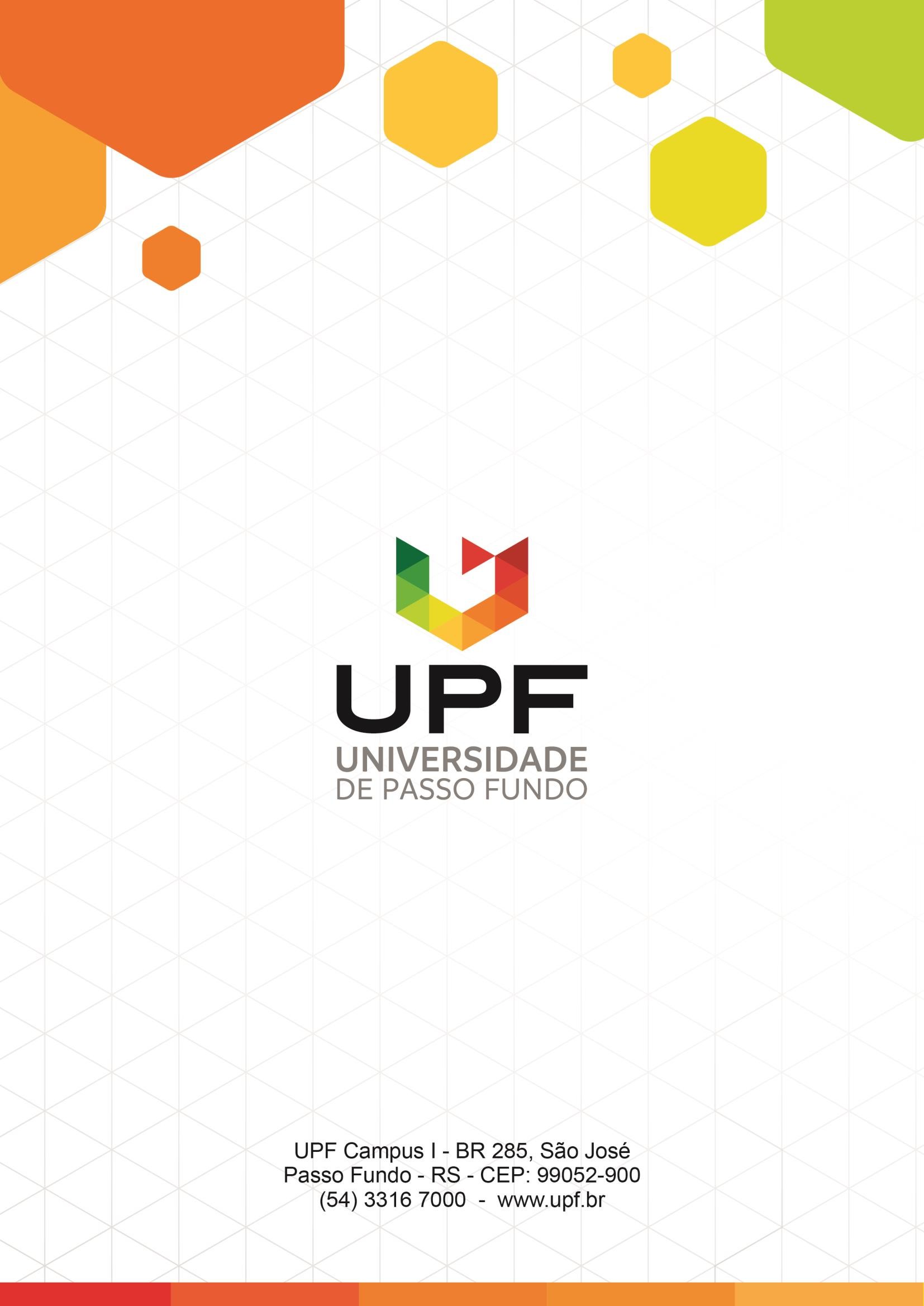 Ano de ingressoNúmero de alunos ingressantes200912201034201121201223Normas da ABNTConteúdoNBR 6023:2002Elaboração de referênciasNBR 6024:2003Numeração progressiva das seçõesde um documento escritoNBR 6027:2003Apresentação de sumárioNBR 10520:2002Citação em documentosNBR 6028:2003Apresentação de resumoIBGENorma de apresentação tabularNBR 15287Orientações para elaboração de projetosNBR 14724Orientações para elaboração de trabalhosacadêmicos (relatório final da dissertação)